Przedmiot: Plastyka Klasa: VI a, b, cTermin realizacji tematu: 16 – 20 marcaTemat lekcji (wpisać do zeszytu): Barok i klasycyzm. Podobieństwa i różnice.                                                            Stylowy nadruk na koszulce.1. Przeczytaj tekst w podręczniku str. 56-57, 61-62, 64-65 zwróć uwagę na    ilustracje pojawiające się w tekście.2. Wybierz  z poniższych tabel i zapisz w zeszycie poprawne określenia     wymienionych dzieł: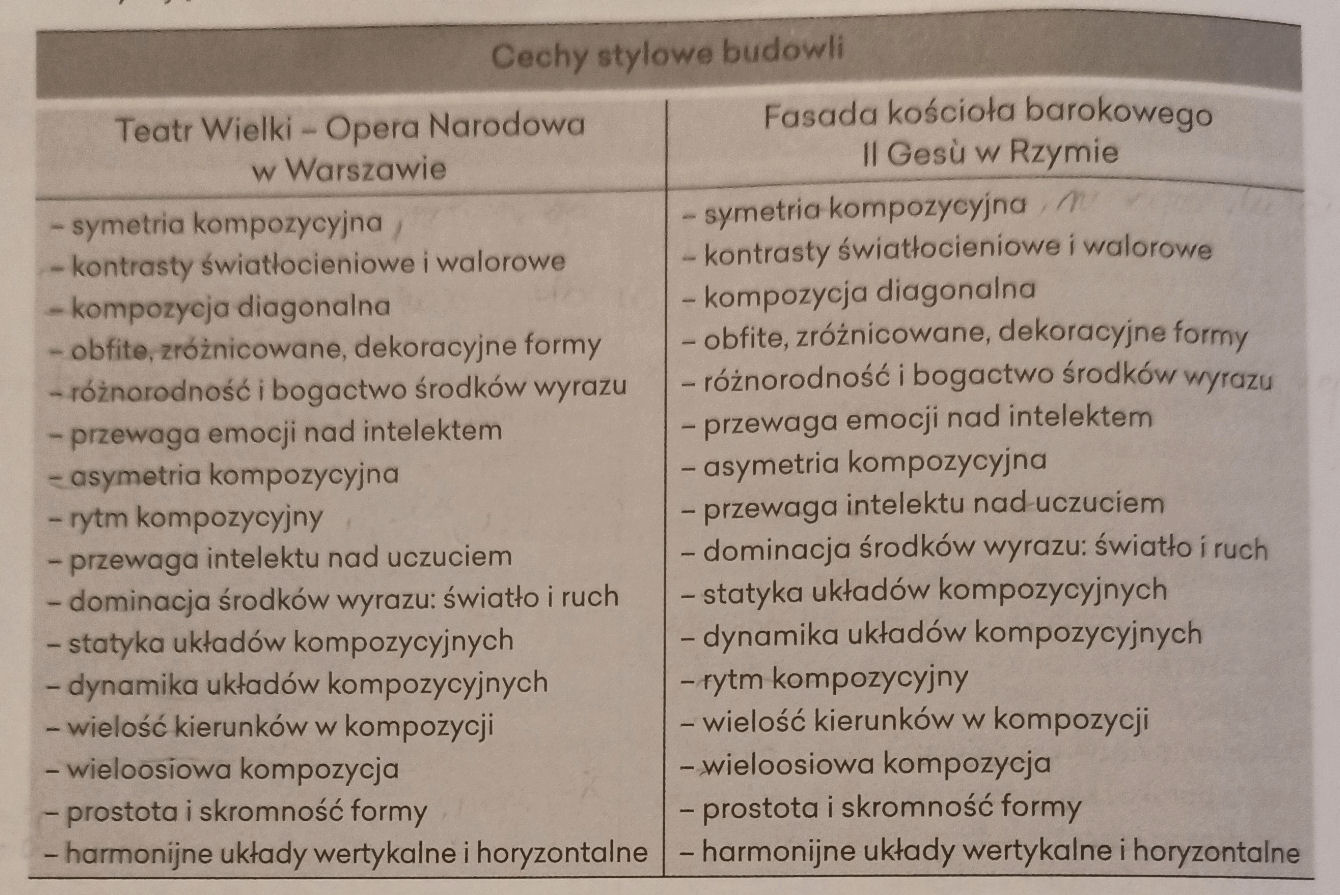 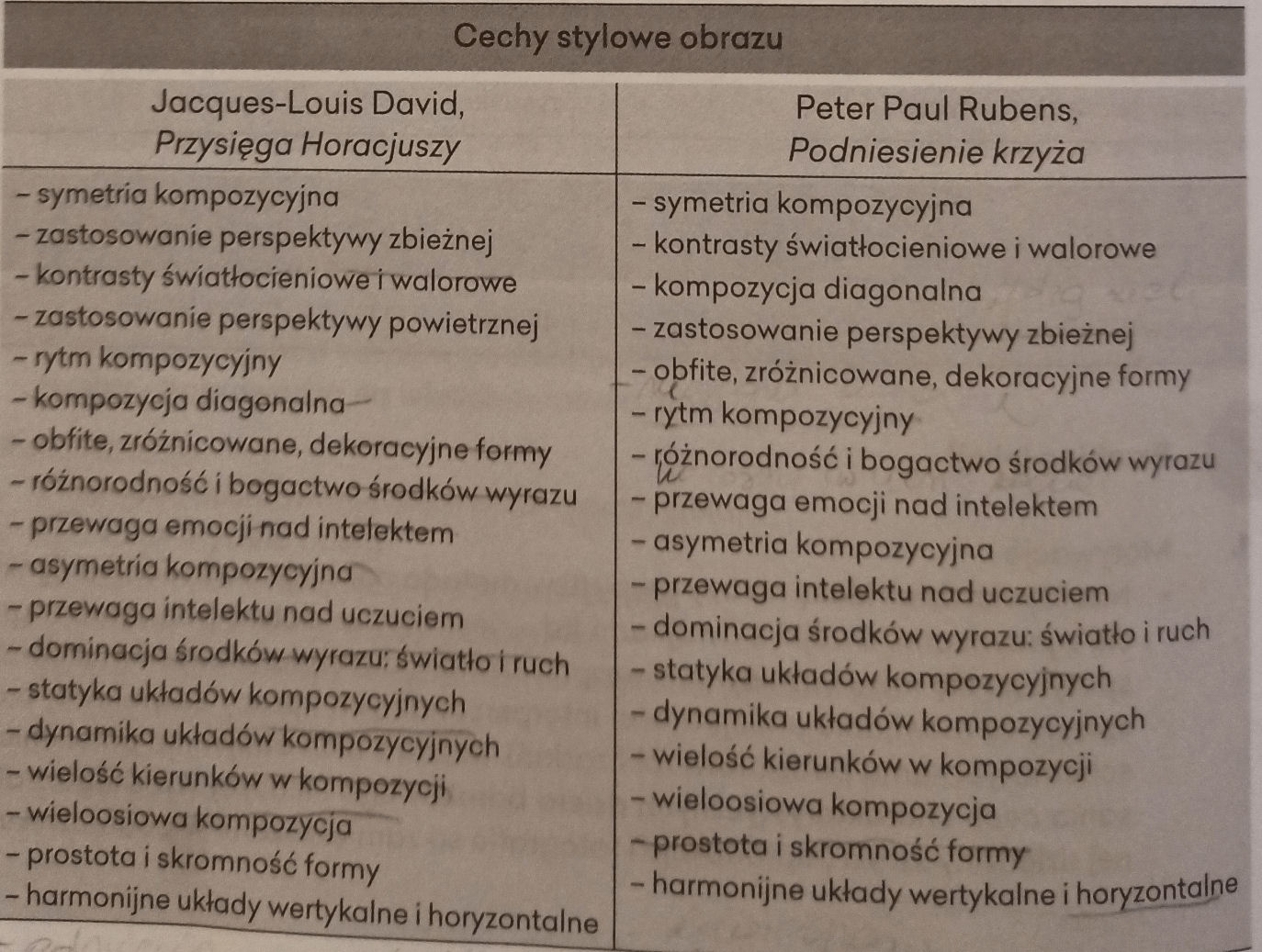 Trzecia tabela dla chętnych: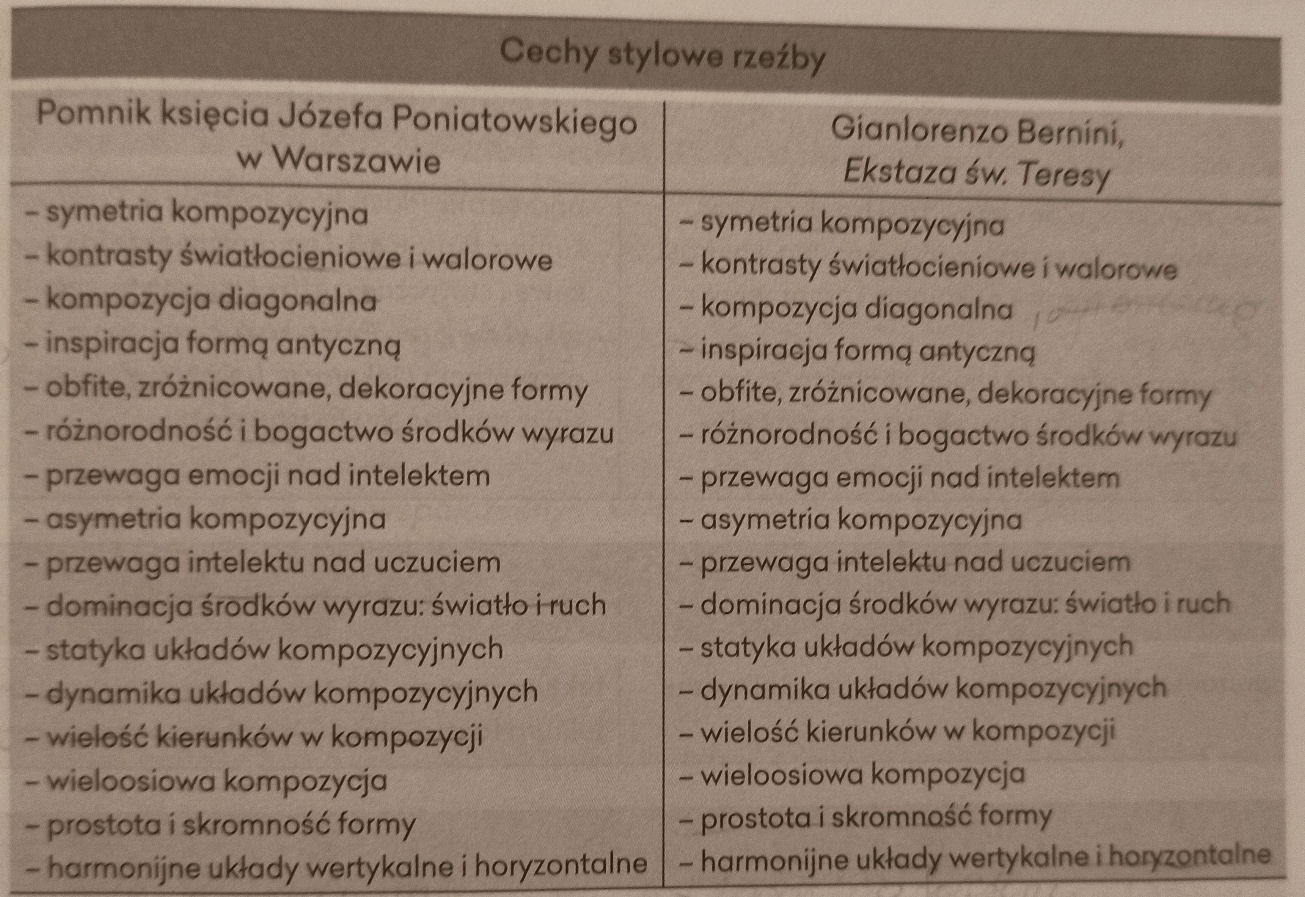 3. Zadanie plastyczne:Wykonaj projekty nadruków na koszulkę, - na jednej kartce narysuj wzory w stylu barokowym, - na drugiej w stylu klasycystycznym.Wykorzystaj właściwie dobrane kształty, stylizuj w odpowiedni sposób wzory roślinne czy figuralne. Odpowiednio dobierz kolorystykę, kompozycjęi efekty światłocieniowe.